OFICINA DE REDAÇÃO 3ª Feira – 21/063ª Série – das 14h15 às 15h302ª Série – das 15h30 às 16h455ª Feira – 23/061ª Série – das 14h15 às 15h30Olá, redatores!Na oficina de hoje, discutiremos o tema: 25 anos do Código de Defesa do Consumidor: estamos protegidos?Neste ano, comemoramos 25 anos do Código de Defesa do Consumidor no Brasil, em vigor desde março de 1991. Uma prova de sua eficácia é o fato de nosso modelo ter sido exportado para países como Argentina, Uruguai, Paraguai, Guatemala e Costa Rica; entretanto, ainda esbarramos em questões como facilidade de endividamento, e-commerce, telemarketing e outras formas invasivas de comércio. O que você sabe sobre o tema? Estamos, como consumidor, realmente protegidos?Venha enriquecer nosso debate com seus conhecimentos e com suas opiniões.Conto com a presença de todos! 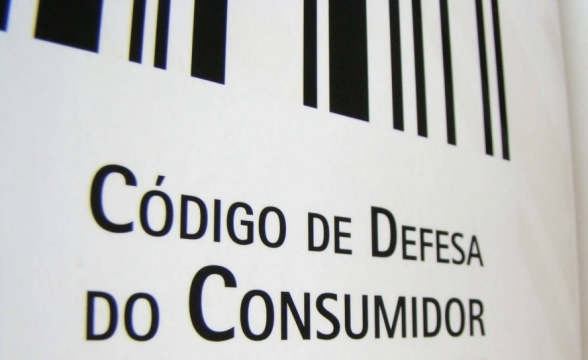 Professor Ronan Gava